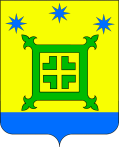 СОВЕТ НОВОРОЖДЕСТВЕНСКОГО СЕЛЬСКОГО ПОСЕЛЕНИЯ ТИХОРЕЦКОГО РАЙОНА  РЕШЕНИЕ от 18.06.2019 года                                                                                              № 265О назначении выборов депутатов Совета Новорождественского сельского поселения Тихорецкого района четвертого созываВ соответствии со статьей 10 Федерального закона от 12 июня 2002 года № 67-ФЗ «Об основных гарантиях избирательных прав и права на участие в референдуме граждан Российской Федерации», статьей 6 Закона Краснодарского края от 26 декабря 2005 года № 966-КЗ «О муниципальных выборах в Краснодарском крае», статьей 13 Устава Новорождественского сельского поселения Тихорецкого района, Совет Новорождественского сельского поселения Тихорецкого района РЕШИЛ:1.Назначить выборы депутатов Совета Новорождественского сельского поселения Тихорецкого района четвертого созыва на 08 сентября 2019 года.2.Опубликовать настоящее решение в газете «Тихорецкие вести», разместить на официальном сайте администрации Новорождественского сельского поселения Тихорецкого района в сети Интернет не позднее чем через пять дней со дня его принятия.3.Контроль за выполнением настоящего решения возложить на постоянную комиссию  по социальным, организационно- правовым вопросам  и местному самоуправлению Совета Новорождественского сельского поселения Тихорецкого района (Крахмалова).4.Настоящее решение вступает в силу со дня его официального опубликования.Председатель Совета Новорождественскогосельского поселения Тихорецкого района                                      Л.В. КалугинГлава Новорождественского сельского поселения Тихорецкого района                                         П.А. Шитухин